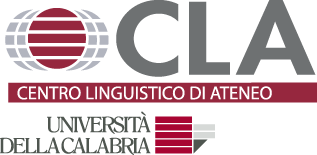 OFFERTA LINGUISTICA DI ATENEO English for Basic Academic SkillsA.A. 2021/2022PROVA FINALE DI LIVELLO B1 ECONOMIA AZIENDALE22 luglio 2022Laboratori 29 BCubo 29 inizio ore 9.30Si precisa che alla prova saranno ammessi esclusivamente le studentesse e gli studenti in possesso dei requisiti previsti nei decreti rettorali disponibili al seguente linkCoronavirus, tutte le disposizione dell'ateneo - Università della Calabria (unical.it)Sono di seguito riportati i nominativi delle studentesse e degli studenti ammessi con i relativi turni di convocazione.LABORATORIO 1 ORE 9.30LABORATORIO 2 ORE 9.30LABORATORIO 2 ORE 11.00LABORATORIO 2 ORE 13.00COGNOMENOMEMATRICOLACOSTANTINORICCARDO233264DE NISIANDREA213019DE SIMONEMICHELE233770DE VITOROCCO226406DE VITOCHRISTIAN230741DEMARIABRUNO233405DI MARENAIKE233350DI MICELISALVATORE232628DI PUGLIA PUGLIESEDAVIDE232939D'IPPLITO ANNA 232662DODAROMATTEO231832FALBOALESSIA233612FATAANNAMARIA231572FAZIOFERDINANDO230972FEDERICOMARIA233904FERAGIUSEPPE231802FIARÃˆROSARIO234061FILIPPELLINICOLA219711FILIPPONEROCCO215892FILOPANTIGIULIA 232084FIOREFABIOLA234850FUSAROALESSANDRO232825GAGLIARDILORENZO231548GALLOFRANCESCA222534GELSOGIOVANNI 231202COGNOMENOMEMATRICOLAGIORNOCONCETTA232575GIOVINAZZOJESSICA232054GORIZIAYLENIA233326GRECOANDREA231382GUARAGNAARIANNA212824IACOPINOGIOVANNA233600LABONIAALFREDO232740LARATTAEMANUELE213285LATELLAPAOLO232609LAURITACHRISTIAN233716LAZZAPPINADOMENICO213187LEONEGIANLUIGI232634LEONETTIDOMENICA PIA222336LOMBARDONICOLA FRANCESCO212550LOPREIATOVINCENZO212654LUPIANODANIELE219816MACRIVINCENZO221238MAIDAANGELA MARIA233839MAIOLOGIUSEPPE201334MANTIAROSARIO234264MARTINOVANESSA232127MASSACESIANDREA AMOS230565MERCURIANTONIO JUNIOR233852MESSINAANGELA232604MITTICAMARICA230722COGNOMENOMEMATRICOLAMUNDO GIOVANNI 233753NAPOLIGIORGIA222316NOCELLACLAUDIA232509OLIVERIOPASQUALE231452PALERMOMARTINA FRANCESCA223108PALLODEBORA231504PANZAALESSANDRO233163PAONESSAMONICA221454PASSERODIONIGI231554PENNELLISTEFANO RAFFAELE232258PERRIALESSANDRO 213049PERTICARO ALFREDO 223121PIPERNOSERENA233491PISCIOTTIJACOPO233458PISTOCCHIMARIA233307PROCOPIOALESSANDRO211519PROVATOANDREA232907RAMIREZ SEGURAIRELVIS232534RINAUROALESSIA PIA233149RITORTOIRIS231122ROBERTOROBERTA230586RODIAGIANMARIO212994ROSITODORIANA230546SANTAGUIDA DOMENICO 232046SCARPELLIALESSANDRO234486COGNOMENOMEMATRICOLASCIARROTTALIDIANA202192SICILIANOROBERTA231676SILVESTRIDAIANA233133SIMONETTIGIUSEPPE222323STRAFACE DEBORA SANTA 222144TAFUROANDREA238626TALARICODOMENICO230969VALENTINIGIUSEPPINA191647VALIATEA AURORA PIA231461VARCASIASIMONE230948VESCIOVALENTINA 232700VULCANOANTONIO212521ZUPOMICHELE231348BARLETTAANGELA222357